Tall and short					12.04.2021. Monday(udžbenik str 56-57)Na sljedećoj poveznici se nalazi današnja lekcija. Prilikom prijave nije potrebno unositi e-mail adresu, upišite samo ime i prezime te lozinku koju želite. Lozinku zapišite u bilježnicu kako je ne bi zaboravili. Odaberite opciju učenik – 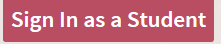 U8: Tall and short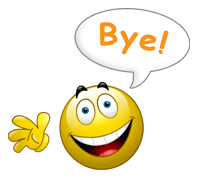 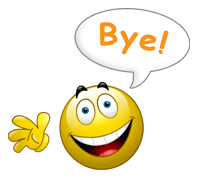 